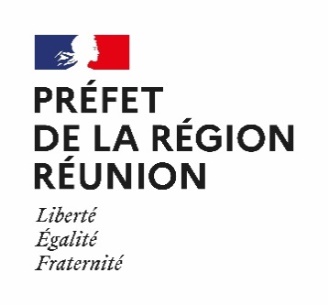 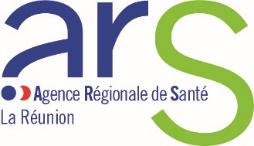 formulaire de participation (à renseigner obligatoirement, document a joindre à la photo)Civilité :  Mme 		 M.Nom    : 						Prénom   :  		Localisation (résidence) :Commune : 						Quartier : Coordonnées (obligatoires) : Fixe et/ou portable : @ Mail : Autorisation parentale (pour les mineurs) :

Acceptation de particpation au jeu concours :